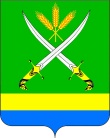 СОВЕТ ФАСТОВЕЦКОГО СЕЛЬСКОГО ПОСЕЛЕНИЯ ТИХОРЕЦКОГО РАЙОНАРЕШЕНИЕот 17.06.2014 года                                                                                               № 214станица ФастовецкаяО внесении изменений в решение Совета Фастовецкого сельского поселения Тихорецкого района от 20 ноября 2009 года № 10 «О муниципальной службе в Фастовецком сельском поселении Тихорецкого района»В соответствие с требованием законодательства, согласно ч.1 ст.2 Закона Краснодарского края от 3 мая 2012 года № 2490-КЗ «О типовых квалификационных требованиях для замещения должностей муниципальной службы в Краснодарском крае» РЕШИЛ:1.Внести в решение Совета Фастовецкого сельского поселения Тихорецкого района от 20 ноября 2009 года № 10 «О муниципальной службе в Фастовецком сельском поселении Тихорецкого района», следующие изменения:1.1.Приложение №1 к решению Совета Фастовецкого сельского поселения Тихорецкого района от 20 ноября 2009 года №10 «О муниципальной службе в Фастовецком сельском поселении Тихорецкого района», изложить в новой редакции (прилагается).2.Контроль за выполнением настоящего решения возложить на комиссию по социальным, организационно-правовым вопросам и местному самоуправлению Совета Фастовецкого сельского поселения Тихорецкого района (Тарасова).3. Обнародовать настоящее решение в специально установленных местах.4.Настоящее решение вступает в силу со дня его обнародования.Председатель Совета Фастовецкого сельского поселения Тихорецкого района                                                            Л.Г.Сидогина	Глава Фастовецкого Сельского поселения Тихорецкого района                                                                              В.Н.АлексеевПРИЛОЖЕНИЕк решению СоветаФастовецкого сельскогопоселения Тихорецкого районаот 17.06.2014 г. № 214ПРИЛОЖЕНИЕ № 1к решению СоветаФастовецкого сельского поселенияТихорецкого районаот 20.11.2009 г. № 10 (в редакции решения СоветаФастовецкого сельского поселения Тихорецкого района от 17.06.2014 г. № 214)Положение о квалификационных требованиях по муниципальным должностям муниципальной службы в Фастовецком сельскоМ поселениИ ТИХОРЕЦКого РАЙОНа1.Настоящее положение устанавливает квалификационные требования для замещения должностей муниципальной службы в Фастовецком сельском поселении Тихорецкого района.2.Квалификационные требования к уровню профессионального образования по главным, ведущим, старшим и младшим должностям муниципальной службы: К гражданам, претендующим на замещение муниципальных должностей муниципальной службы предъявляются требования:а) по уровню профессионального образования с учетом специализации по должности муниципальной службы:для главных муниципальных должностей - высшее профессиональное образование по профилю деятельности органа или по профилю замещаемой должности;для ведущих муниципальных должностей - высшее профессиональное образование по профилю деятельности органа или по профилю замещаемой должности;для старших муниципальных должностей - среднее профессиональное образование по профилю замещаемой должности;для младших муниципальных должностей - среднее профессиональное образование по профилю замещаемой должности.3.Требования к стажу муниципальной службы (государственной службы) или стажу (опыту) работы по специальности - дифференцированно по группам должностей муниципальной службы:а)главные должности муниципальной службы - минимальный стаж муниципальной службы (государственной службы) от двух до четырех лет или стаж (опыт) работы по специальности не менее трех лет;б)ведущие должности муниципальной службы - минимальный стаж муниципальной службы (государственной службы) от одного года до трех лет или стаж (опыт) работы по специальности не менее двух лет;в)старшие должности муниципальной службы - требования к стажу (опыту) работы по специальности не предъявляются;г)младшие должности муниципальной службы - требования к стажу (опыту) работы по специальности не предъявляются.Квалификационные требования к стажу муниципальной службы или стажу (опыту) работы по специальности при поступлении на муниципальную службу на должности муниципальной службы ведущей группы должностей муниципальной службы не предъявляются к выпускнику очной формы обучения образовательных учреждений высшего профессионального образования в случае:1)заключения между ним и органом местного самоуправления Тихорецкого района договора на обучение за счет средств местного бюджета и при поступлении на муниципальную службу в срок, установленный договором на обучение;2)заключением договора с администрацией Фастовецкого сельского поселения Тихорецкого района  о прохождении практики (стажировки) в течение всего периода обучения. Положение об организации и проведении практики (стажировки) студентов образовательных учреждений высшего профессионального образования, имеющих государственную аккредитацию, в органах местного самоуправления утверждаются муниципальным правовым актом;3)осуществления им полномочий депутата законодательного (представительного) органа государственной власти Краснодарского края или полномочий депутата представительного органа муниципального образования.Начальник общего отдела администрацииФастовецкого сельского поселенияТихорецкого района				                                   И.А.Окорокова